ΓΡΑΦΕΙΟ ΤΟΥΡΙΣΜΟΥ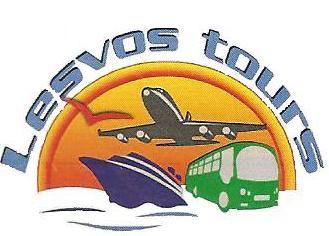 ΠΛ. ΑΓΙΑΣ ΕΙΡΗΝΗΣ-ΜΥΤΙΛΗΝΗ 81100ΤΗΛ: 22510-55440 FAX: 22510-44822ΚΙΝΗΤΟ: 6988474141E-MAIL: ktellesvoutours@yahoo.grwww.lesvostours.grΠρος Λύκειο Πλωμαρίου υπόψη κου ΚαλδέλληΘέμα: Προσφορά ενδιαφέροντος για πολυήμερη εκδρομή της Γ τάξης του Γενικού Λυκείου στη Θεσσαλονίκη. Κόστος αεροπορικού εισιτηρίου με επιστροφή ανά άτομο : 100 euros στην τιμή περιλαμβάνονται όλοι οι φόροι ο επίναυλος καυσίμων και λοιπές χρεώσειςΚόστος διαμονής στο ξενοδοχείο Park 3*** Ιώνος Δραγούμη 81 κέντρο ΘεσσαλονίκηςΤιμή ανά διανυκτέρευση δίκλινου δωματίου :46 ευρώΤιμή ανά διανυκτέρευση τρίκλινου δωματίου : 59 ευρώΤιμή ανά διανυκτέρευση μονόκλινου δωματίου : τα 2 μονόκλινα  θα φιλοξενηθούν ΔΩΡΕΑΝ ΑΣΦΑΛΕΙΑ ΑΣΤΙΚΗΣ ΕΥΘΗΝΗΣ ΑΝΑ ΑΤΟΜΟ 4 ΕΥΡΩΣΥΝΟΛΙΚΟ ΚΟΣΤΟΣ : 3950 ΕΥΡΩ  ( ΑΕΡΟΠΟΡΙΚΑ + ΞΕΝΟΔΟΧΕΙΟ + ΑΣΦΑΛΕΙΑ )ΚΟΣΤΟΣ ΑΝΑ ΑΤΟΜΟ : 219,40 ΕΥΡΩ Η προθεσμία έκδοσης και εξόφλησης των αεροπορικών εισιτηρίων είναι 23/12/13 και είναι καταληκτική ημερομηνία από την αεροπορική εταιρεία. Με εκτίμηση Μαρία Πανάγου